T. C.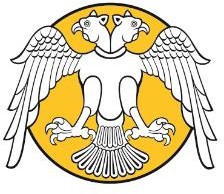 SELÇUK ÜNİVERSİTESİEğitim Bilimleri Enstitüsü Müdürlüğü Yüksek Lisans Düzeltilmiş Tez Teslim DilekçesiÖğrenci BilgileriTez ve Sınav Tarihi BilgileriDanışmanı   olduğum	öğrenci	jüri   üyelerinin	gerekli   gördüğü	düzeltmeleri	yapıp	tezini tamamlamıştır. Tez savunma sınavına girebilmesi için gereğinin yapılmasını saygılarımla arz ederim.İmzaDanışman Adı SoyadıİmzaUygundurAnabilim Dalı Başkanı Adı SoyadıEki: A4 Boyutunda 6 Adet (Spiral Ciltli) Tez Tezin Bir Tanesi Enstitüye Teslim Edilecek ve Enstitüde Saklanacaktır. 1 adet CD (içerisinde Word ve PDF’si olacak şekilde)Not: 1 adet TURNITIN raporu(Oran en fazla %15) Danışman üst yazısı ileENSTİTÜ ANABİLİM/ANASANAT DALI KURUL KARARI;Toplantı Tarihi: …… / …… / …… Toplantı Numarası: ………………….Karar Numarası: ………………….(EABD/EASD Kurul Kararı tutanakları, evrak olarak gönderilmeli veya Anabilim/Anasanat Dalında muhafaza edilmelidir).EABD Başkanlığı: EABD başkanı, başkan yardımcıları ve bilim dalı başkanlarından; tek bilim veya sanat dalı bulunan bir EABD’de ise EABD başkanının başkanlığında o EABD’deki tüm öğretim üyelerinden oluşan kurulu ifade eder.T. C.SELÇUK ÜNİVERSİTESİEğitim Bilimleri Enstitüsü MüdürlüğüSınava Girecek Jüri Üyelerinin E-Mail AdresleriT. C.SELÇUK ÜNİVERSİTESİEğitim Bilimleri Enstitüsü MüdürlüğüJüri Üyelerine Tez ve TURNITIN İntihal Yazılım Raporu Teslim TutanağıAdı Soyadı NumarasıAna Bilim / Bilim DalıProgramı	Yüksek LisansTez Savunma Sınavı  2Öğrencinin Adı Soyadı: TarihiİmzasıAdı:Anabilim Dalı:Soyadı:Bilim Dalı:Numarası:Danışmanı:Tez Başlığı:Türkçe AdıTez Başlığı:İngilizce AdıÖnerilen Sınav Tarihi:1.Öneri Tarihi: … / … / … (Saat:…….. ) 2.Öneri Tarihi: … / … / … (Saat	)Online	YüzyüzeYönetim Kurulu toplanma tarihine göre önerilen tarihler dikkate alınacaktır. Önerilen tarihler 15 gün arayla yapılmalıdırJüri Üyesi Adı SoyadıE-Mail AdresiTezlerin TeslimiJüri Üyesinin Adı SoyadıİmzasıTeslim TarihiTezlerin Teslimi1.(Asıl) Danışman:Tezlerin Teslimi2.(Asıl)Tezlerin Teslimi3.(Asıl)Tezlerin Teslimi4.(Yedek)Tezlerin Teslimi5.(Yedek)Tezlerin Teslimi6.(Öğrenci İşlerine)